Folger McKinsey Elementary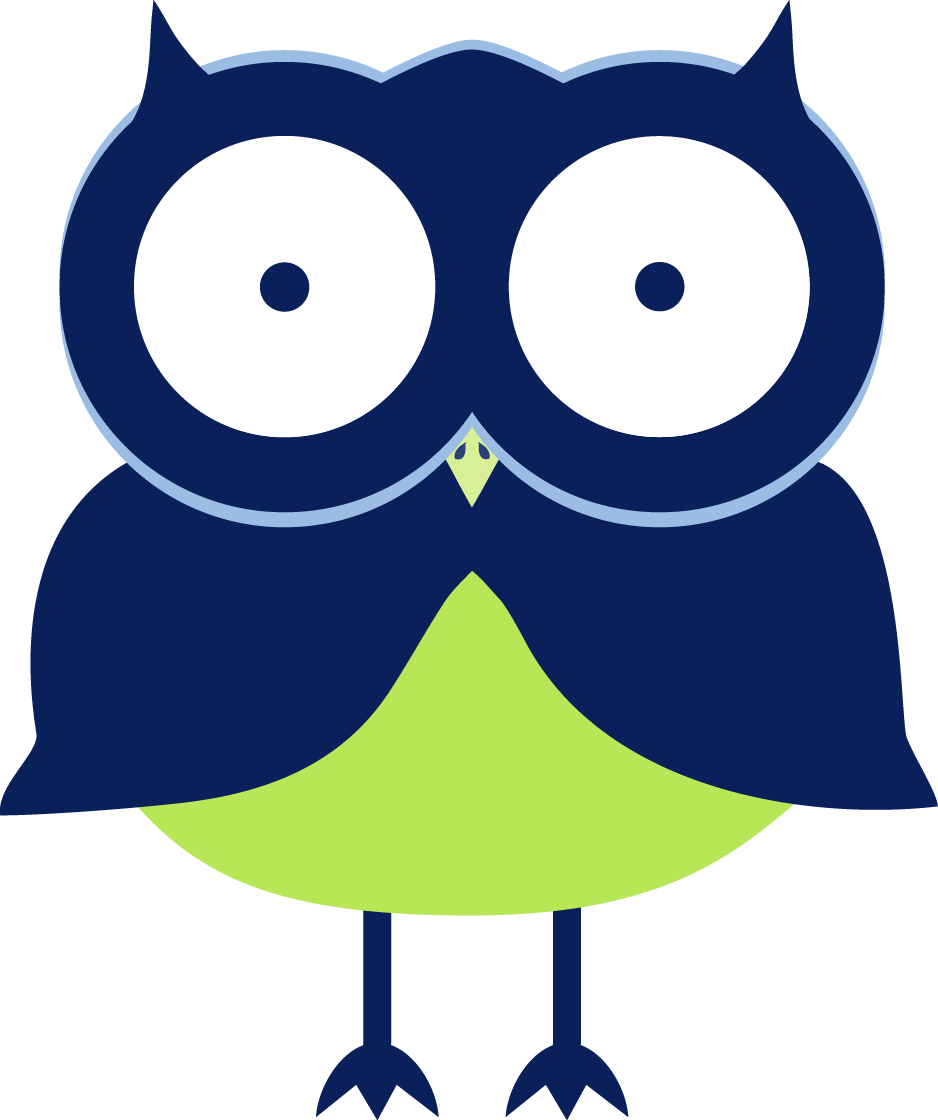 School Improvement Team Committee Meeting                    Committee:  Green School CommitteeDate:  September 14, 2016	Time:  8:00 a.m. 	Next Meeting: November 9, 2016Participants:  A. Alberti, K. Gardner, S. Philip, M Rix, N. Weatherbee, C. Myers,  S. Coppock, B. Ridpath, S. Tucker, E. Pfeifer, K. Bowman, A. MoodyQuestions/Concerns/Ideas: OC2 Club - Boy Scout club wants a service project, may ask them to donate a tree to plant out front of the school. They could possibly tend to it throughout the school year. Contact Kohl’s for volunteers for Green Apple Day Next meeting is November 9th, 2016. In Science Lab at 8:00am             Topics                DiscussionsNext StepsWhat is a the Green School Committee?How can we be more “green?” *incorporate as much of green school activities into our school day as possible*turn classroom lights, computers, and projectors off*recycle and reduce paper use*conserve water, waste reduction*celebrate green practices *educate (morning announcements)Green School Re-certificationWhat is the process?  Objective IdeasClassroom ArtifactsDue Date for the application *complete last re-certification to become sustainable Maryland Green SchoolObjectives: OC2, Green Apple Day, Conservation, Outdoor Instruction, Partnerships *we will complete the process through the MAEOE*application deadline is 12/16*deadline is 3/17 (would like to have everything done by february to review and check everything)*is Terrapins a big enough story? (school wide)*how can we put Folger’s spin on it to prove we are a true Green School*compost on waste free wednesday? *Communicate and share Fieldscope information with Amy and Mr. Wojtila’s friendGreen Apple Day of Service Dates/ScheduleActivities September 29th Grades 3-53rd: 9:30-10:305th: 10:30-11:304th: 2:00-3:00Friday September 30thGrades K-2K:10:15-11:151st: 9:30-10:302nd: 12:25-1:25Get each child outside for an hour during the day. Can help plant mulch, pick up trash, green school jeopardy (science lab). Students are tending to the school and learning. Emphasizing that where you learn matters. Outdoor Classroom and Science LabHow is it being utilized? Ideas/Sharing *Environmental lessons - write quick note about the lesson. Doesn’t have to be formal *Student work samples to go with the lesson must be completed *Take pictures*talk with team about curriculum and discuss how you can use outdoor classroom in lesson plans (come with these ideas for the next meeting)